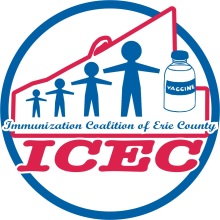 Immunization Coalition of Erie County Meeting MinutesNovember 29, 2018 - 11:30 am-1:00 pmErie County Department of Health 2nd Floor Conference RoomWelcome and Introductions – Chair, Karen Wiggers, BS,RN             Karen welcomed everyone to the meeting and the group members introduced themselves.  Welcome new members:                Wendy Nielsen, ECDH, Immunization Supervisor replacing retired Kris Balinski, Kim Sciallo, RN, Quality Nurse              Coordinator-UPMC-Hamot, and Shannon Wienckowski, RN, Quality Nurse-UPMC-Hamot.          II.   Ice Breaker – Co-Chair, Kevin Louis             We all played a 10 question trivia game on Vaccine-Preventable Diseases.                https://www.chop.edu/centers-programs/parents-pack/play-just-vax-vaccine-trivia-game      III.  Review of Minutes for June 21, 2018 meeting             Reviewed and approved minutes from June 21, 2018 meeting.     IV.  Kevin’s Corner-Flu              From the link below see:  Summary of Weekly Fluview, Weekly U.S. Influenza Surveillance Report, State Activity              Indicator Map, Fluview Interactive, and Current U.S. Flu Activity Map.             https://www.cdc.gov/flu/weekly/fluactivitysurv.htm               This shows the criteria the CDC has developed to better describe influenza activity and potential severity of impact on              patients and community             https://www.cdc.gov/flu/professionals/classifies-flu-severity.htm             Influenza Immunization rates               https://www.cdc.gov/flu/fluvaxview/coverage-1718estimates.htm             This link shows influenza activity and charts regarding recent years peak season.              https://www.cdc.gov/flu/weekly/index.htm#ILIMap                          Statistics on the burden of influenza on medical/community             https://www.cdc.gov/flu/about/burden/how-cdc-estimates.htm               V.  Hot Topics, Karen            Immunization Updates:  Digital Data Loggers, Hepatitis A, Flu, Pertussis, HPV, Japanese Encephalitis, Hepatitis B,             Shingrix, Yellow Fever Vaccine, and Visual Changes in Schedule.   – see attachment             Tim Nies, GSK Vaccine Account Specialist, spoke about Shingrix shortage that it was under-estimated in the market.             He did say the 2nd shot separated 2-6 months could be given-6 months or longer.             Per CDC:  Due to high levels of demand for GSK’s Shingrix vaccine, GSK has implemented order limits and providers            have experienced shipping delays. It is anticipated order limits and shipping delays will continue throughout 2019.             In response, GSK increased the US supply available for 2018 and plans to make even more doses available in the US in             2019. Additionally, GSK will continue to release doses to all customer types on a consistent and predictable schedule               during 2019. Updated November 2018            Kevin Louis, Sanofi Pasteur, manufactures of Yellow Fever confirmed that the shortage will go beyond mid-June of             2019.  The alternative-European version called Stamaril is available but the closet location is Pittsburg, PA.         VI. Upcoming Events:       VII. National Influenza Vaccination Week is December 2 – 8, 2018             https://www.cdc.gov/flu/resource-center/nivw/about.htm             From CDC:   (if the link doesn’t work-copy/paste into the browser)                 Fight Flu – “What’s New for the 2018-2019 Flu Season”- https://www.cdc.gov/flu/pdf/freeresources/general/whats-new-2018-2019-factsheet.pdf                                                                        No More Excuses:  You Need a Flu Vaccine - https://www.cdc.gov/flu/pdf/freeresources/general/no-excuses-flu-vaccine-print.pdf            Flu & You – tri-fold brochure -  https://www.cdc.gov/flu/pdf/freeresources/updated/fluandyou_upright.pdf            CDC Says “Take 3” Actions to Fight the Flu- https://www.cdc.gov/flu/pdf/freeresources/general/take3.pdf  VIII. National Infant Immunization Week is April 26 – May 3, 2019             Childhood Immunization Drop-In Article for General Public            https://www.cdc.gov/vaccines/partners/childhood/matte-articles-5-reasons.html            CDC Facebook Posts for Partners to Use with Parents –             https://www.cdc.gov/vaccines/partners/childhood/multimedia.html            Under Social Content – Select            Tweeter-ready messages for samples             Facebook posts for Facebook Posts for Partners to Use with Parents     IX.  Teen Health Week is April 1 -7, 2019             Monday,      April 1:  Gender and Sexual Development             Tuesday,      April 2:  Nutrition and Oral Health             Wednesday, April 3:  Preventive Care and Vaccines             Thursday,     April 4:  Violence and Mental Health              Friday,         April 5:  Substance Use and Abuse              Saturday,     April 6:  Community-Specific Teen Health              Sunday,       April 7:  Community-Specific Teen Health      X.   PA Immunization Conference in Harrisburg is on June 27, 2019            https://ce.med.psu.edu/pennsylvania-immunization-conference/            Web Sites for Vaccine Information and Printable Materials – see attachment             CDC – http://www.cdc.gov/vaccines/                       American Academy of Pediatrics - http://www.aap.org/immunization/             Pennsylvania Immunization Coalition - http://www.immunizepa.org/            Advisory Committee on Immunization Practices- https://www.cdc.gov/vaccines/acip/recs/index.html            VFC Program – https://www.health.pa.gov/topics/programs/immunizations/Pages/VFC.aspx            Immunization Action Coalition – http://www.immunize.org/            PA Chapter, American Academy of Pediatrics – http://www.paap.org/                 Printable Materials – http://www.immunize.org/printmaterials/alpha.asp            2018 VFC Handbook             https://www.health.pa.gov/topics/Documents/Programs/Immunizations/2018%20VFC%20Handbook.pdf            Children’s Hospital of Philadelphia – https://www.chop.edu/centers-programs/vaccine-update-healthcare-professionals            CDC Storage & Handling Toolkit- https://www.cdc.gov/vaccines/hcp/admin/storage/toolkit/storage-handling-toolkit.pdf   XI.   Discussion From the Floor/for the Good of the Order            RK Bair, Senior Regional Account Manager for Sanofi Pasteur stated that the Allegheny County Immunization Coalition             located at the Allegheny County Health Dept. in Pittsburg, PA is relocating to Homestead, PA which is only 7 miles from             downtown Pittsburgh.  This facility will have free parking.             Karen requests any suggestions for Activities or Events for ICEC?   XII.   Election of 2019 Officers – Co-CHAIR            Kevin Louis Co-CHAIR will move into the CHAIR position            Shannon Wienczkowski, RN, Quality Nurse-UPMC-Hamot volunteered to be CO-CHAIRXIII.  Selection of Future Meeting Dates          Thursday, March 21, 2019                      Thursday, June   20, 2019                    Thursday, November 14, 2019            ICEC is investigating if the 2019 meetings will be held at a different location other than Erie County Department of Health.             Will advise of site/time.MEMBERS IN ATTENDANCEMEMBERS IN ATTENDANCERK (Ronald) Bair, Senior Regional Acct Mgt. Sanofi PasteurKim Sciallo, RN, Quality Nurse Coordinator-UPMC-HamotTonie Cline, ECDH, Project SecretarySonya Shampoe, ECDH Public Health Nurse, VFC QI NurseKevin Louis, Sanofi Pasteur   * CO-CHAIRMeghan White, Merck-Senior Vaccine Customer RepresentativeTimothy Nies, GSK Vaccines Account SpecialistShannon Wienczkowski, RN, Quality Nurse-UPMC-HamotWendy Nielsen, ECDH, Immunization Supervisor Karen Wiggers, BS, RN ECDH Public Health Nurse  * CHAIRDanielle Pifer, BSW, ESD Student Parenting Program.Jeanne A. Yohn, Pfizer Vaccine Representative Sarah Prylinski, RN, Clinical Manager-UPMC-Hamot